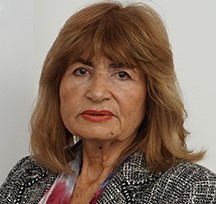 ÖZ GEÇMİŞ      1.Adı Soyadı: Münevver YALÇINKAYA3.Ünvanı: Prof. Dr.4.Öğrenim Durumu: 5.Akademik Ünvanlar :2014-2020 profesör                          CİU Eğitim Fakültesi Eğitim Bilimleri Bölümü2002-   Profesör	                        E.Ü. Eğitim Fakültesi Eğitim Bilimleri Bölümü1996-2002      Doçent                        E.Ü. Edebiyat Fakültesi Eğitim Bilimleri Bölümü1989–1996     Öğretim Görevlisi       E.Ü. Edebiyat Fakültesi Eğitim Bilimleri Bölümü 1981–1989     Öğretim Görevlisi       G.Ü. Erkek Sanat Yüksek Öğretmen Okulu. 1979-1981      Öğretmen                    Ankara Atatürk Anadolu Lisesi1973-1978      Öğretmen                     Ankara Anafartalar Lisesi1969-1973      Y.O.Sekreteri               Hacettepe Ü.Ev Ekonomisi Yüksek Okulu 6.Yönetilen Yüksek Lisans ve Doktora Tezleri :6.1. Yüksek Lisans Tezleri :Tuncel, E. (1999). Rekreasyon ve boş zaman değerlendirme. Yayınlanmamış yüksek lisans tezi. İzmir: Ege Üniversitesi, Sağlık Bilimleri Enstitüsü.Fidan, A. (2001). Sınıf yönetimi. Yayınlanmamış yüksek lisans tezi. İzmir: E.Ü. Sosyal Bilimler Enstitüsü.Tok, A. (2001). Bilgi toplumunda polis eğitimi. Yayınlanmamış yüksek lisans tezi. İzmir: E.Ü. Sosyal Bilimler Enstitüsü. Silkü, A. (2001). Üniversite öğrencilerinin öğretim elemanlarıyla olan iletişimi ve bu konuda yönetimden beklenenler. Yayınlanmamış yüksek lisans tezi. İzmir: E.Ü.Sosyal Bilimler Enstitüsü. Özkütük, N. (2001). Hemşirelik yüksek okulu öğrenci ve öğretim elemanlarının sınıf  yönetimine ilişkin algı ve beklentileri. Yayınlanmamış yüksek lisans tezi. İzmir: E.Ü.Sosyal Bilimler Enstitüsü. Karadeniz, İ. (2005). Hava kuvvetleri komutanlığında astsubay öğrencileri seçme ve sınıflandırma yöntemlerine ilişkin eğitim yöneticisi ve öğretmenlerin görüş ve önerileri. Yayınlanmamış yüksek lisans tezi. İzmir: E.Ü.Sosyal Bilimler Enstitüsü. Emlek, S. (2005). İlköğretim okullarında görev yapan yönetici ve öğretmenlerin iş doyum ve mesleki tükenmişlik düzeyleri arasındaki ilişki. Yayınlanmamış yüksek lisans tezi. İzmir: E.Ü.Sosyal Bilimler Enstitüsü.Tekeli, M. (2005). Öğretimsel liderlik. Yayınlanmamış yüksek lisans tezi. İzmir: E.Ü.Sosyal Bilimler Enstitüsü.Akeren, N. (2006). Orta öğretimde görevli yöneticilerin duygusal zekâ düzeyleri ile çatışmaları çözümleme stratejileri arasındaki ilişki (İzmir ili Örneği). Yayınlanmamış yüksek lisans tezi. İzmir: E.Ü.Sosyal Bilimler Enstitüsü.Arlı, D. (2007). İlköğretim okulu yöneticilerinin yönetim biçimlerinin bazı değişkenler açısından incelenmesi. Yayınlanmamış yüksek lisans tezi. İzmir: E.Ü.Sosyal Bilimler Enstitüsü.Terci,F. (2008). İlköğretim okulu yöneticilerinin yönetici yeterlik davranışlarının bazı değişkenler açısından incelenmesi. Yayınlanmamış yüksek lisans tezi. İzmir: E.Ü.Sosyal Bilimler Enstitüsü.Coşkun, B. (2008). Yönetici ve öğretmen algılarına göre ilköğretim okullarının örgütsel öğrenme düzeylerinin incelenmesi. Yayınlanmamış yüksek lisans tezi. İzmir: E.Ü.Sosyal Bilimler Enstitüsü.Öktem, E. (2009). İlköğretimde görev yapan öğretmenlerin tükenmişlik düzeylerini bazı değişkenler aşısından incelenmesi. Yayınlanmamış yüksek lisans tezi. İzmir: E.Ü.Sosyal Bilimler Enstitüsü.Taşdemirci, E. (2009). Genel liselerde görev yapan öğretmenlerin okullarının örgüt iklimine ilişkin algılarının bazı değişkenler açısından incelenmesi (İzmir İl Örneği). Yayınlanmamış yüksek lisans tezi. İzmir: E.Ü.Sosyal Bilimler Enstitüsü.Aşkan, D.(2010). İlköğretimde görev yapan yönetici ve öğretmenlerin değer algılarının bazı değişkenlere göre incelenmesi: İzmir İli Örneği. Yayınlanmamış yüksek lisans tezi. İzmir: E.Ü.Sosyal Bilimler Enstitüsü.Çiçek, E.,G.(2010). İlköğretim okulu öğretmenlerinin müdürlerinin liderlik rollerine ilişkin algılarının bazı değişkenlere göre incelenmesi. Yayınlanmamış yüksek lisans tezi. İzmir: E.Ü.Sosyal Bilimler Enstitüsü.Yanar, A. İ. (2011). Anadolu lisesi öğretmenlerinin mesleki tükenmişliklerinin ve örgütsel bağlılıklarının çalıştıkları okulların 2010 YGS' deki başarılarına göre incelenmesi. Yayınlanmamış yüksek lisans tezi. İzmir: E.Ü.Sosyal Bilimler Enstitüsü.Öz, Y. (2013). Eğitim Paydaşlarının Türk Eğitim Sisteminin Yerelleşme Süreci Hakkında Görüşlerine İlişkin Bir Araştırma.Yayınlanmamış yüksek lisans tezi. İzmir: E.Ü.Sosyal Bilimler Enstitüsü.Şamar-Yılmaz,Y. (2013). İlköğretim  okullarında çalışan öğretmenlerin örgütsel güven düzeylerinin İncelenmesi: İzmir İli Örneği. (Yayınlanmamış yüksek lisans tezi) İzmir: E.Ü.Sosyal Bilimler Enstitüsü.Şimşek- Durkan,d etkisi. (Yayınlanmamış Yüksek Lisans Tezi) İzmir: Okan Üniversitesi Sosyal Bilimler Enstitüsü.Vedi, B. (2013). İlk ve Ortaokul Yöneticilerinin Bilgisayar Teknolojilerini Kullanma Düzeylerinin Değerlendirilmesi. (Yayınlanmamış Yüksek Lisans Tezi) İzmir: Okan Üniversitesi Sosyal Bilimler Enstitüsü.Korkmaz, A. (2013). İlkokul ve ortaokul Öğretmenlerinin çatışma yönetim sratejileri Ve iş doyumları arasındaki İlişkinin İncelenmesi. (Yayınlanmamış Yüksek Lisans Tezi) İzmir: Okan Üniversitesi Sosyal Bilimler Enstitüsü.Asil,A.(2015) Ortaöğretim öğrencilerinin kendine zarar verme davranışlarının bazı değişkenler açısından incelenmesi. (Yayınlanmamış Yüksek Lisans Tezi),Uluslararası Kıbrıs Üniversitesi Lisansüstü Eğitim-öğretim ve Araştırma Enstitüsü.Aykut,Khalil,P. (2016)Kuzey Kıbrıs Türk Cumhuriyeti ve Güney Kıbrıs Rum Yönetimindeki özel eğitimle İlgili yasaların ve yasa uygulamalarının incelenmesi. (Yayınlanmamış Yüksek Lisans Tezi),Uluslararası Kıbrıs Üniversitesi Lisansüstü Eğitim-öğretim ve Araştırma Enstitüsü.Sükan, S. (2017).Hazırlık okulunda okuyan Türk öğrencilerin Okula bağlılık    düzeylerinin bazı değişkenlere göre incelenmesi (Yayınlanmamış Yüksek Lisans Tezi) Uluslararası Kıbrıs Üniversitesi Lisansüstü Eğitim-öğretim ve Araştırma Enstitüsü.Nadir Altınay, G. (2018) CİU Hazırlık öğrencilerinin ingilizce sınav kaygıları ile okula bağlılık düzeylerinin incelenmesi (Yayınlanmamış Yüksek Lisans Tezi) Uluslararası Kıbrıs Üniversitesi Eğiitim Bilimleri Enstitüsü.27) Ulaş Gençalp (2019) Ebeveynlerin çocuk istismarı ve ihmali konusunda görüşleri.      (Yayınlanmamış Yüksek Lisans Tezi),Uluslararası Kıbrıs Üniversitesi Lisansüstü Eğitim-öğretim ve Araştırma Enstitüsü.28) Bayraktar, E.(2020) Ortaöğretim Kurumlarında Görevli Öğretmenlerin Duygusal Zeka ve Problem Çözme Becerilerinin  İncelenmesi. Uluslararası Kıbrıs Üniversitesi Lisansüstü Eğitim-öğretim ve Araştırma Enstitüsü. Danışman Prof.Dr.Münevver Yalçınkaya.29) Mafratoğlu,P. (2020) Yurtdışında Görev Yapan Öğretmenlerin Empatik Eğilimlerinin ve Çatışma Yönetim Stratejilerinin İncelenmesi. Uluslararası Kıbrıs Üniversitesi Lisansüstü Eğitim-öğretim ve Araştırma Enstitüsü. Danışman Prof.Dr.Münevver Yalçınkaya. 6.2. Doktora Tezleri:Yılmaz, Demiral, N.(2010). Tıp öğrencilerinin öğrenme iklimi algılarının; akademik özyeterlik, hekimlik mesleğine yönelik tutum ve akademik başarı açısından incelenmesi. Yayınlanmamış doktora tezi. İzmir: E.Ü.Sosyal Bilimler Enstitüsü.Arlı, D. (2011). Öğretmenlerin örgütsel vatandaşlık davranışlarının örgüt kültürü algıları ve örgütsel güven düzeyleri açısından incelenmesi. Yayınlanmamış doktora tezi. İzmir: E.Ü.Sosyal Bilimler Enstitüsü.Akduman-Yetim,S.(2013). Öğretmenlerin örgütsel vatandaşlık davranışlarının Bazı Değişkenlerle Modellenmesi. Yayınlanmamış doktora tezi. İzmir: E.Ü.Sosyal Bilimler Enstitüsü.   Karakartal,D.(2016). Cezaevinde yatan mahkumları suça iten faktörlerin  ve psiko –sosyal destek hizmetlerinin incelenmesi (K.K.T.C.Örneği). Yayınlanmamış doktora  tezi.Kıbrıs/Lefkoşa .CİU Araştırma ve İnceleme Enstitüsü.Mullacuma S.(2018) İletişim becerileri eğitim programının öğretmenlerin iletişim                       becerileri, duygusal zeka ve iş yaşamında yalnızlık düzeylerine etkisinin incelenmesi                 (yayınlanmamaış doktora tezi)Uluslararası Kıbrıs Üniversitesi,Eğitim Fakültesi7. Yayınlar:SSCIMullacuma-Tuluhan,S.,Yalçınlaya,M. (2018). The effect of communıcatıon skılls traınıng program on teachers’ communıcatıon skılls, emotıonal ıntellıgence and lonelıness levels (2018).  Revista de Cercetare și İntervenție Socială, 2018, vol. 62, pp. 151-172.Koşar, D., Altunay, E., Yalçınkaya,M..(2014)  The Difficulties of Female Primary School Administrators in the Administration Process and Solution Suggestions. Educational Sciences: Theory & Practice • 14(3) • 1-15 © ISSN: :1303-0485. 2014 Educational Consultancy and Research Center www.edam.com.tr/estp DOI: 10.12738/estp.2014.3.2067Altunay, E., Arlı, D. ve Yalçınkaya, M. (2012). İlköğretim okullarında değişim yönetimine ilişkin nitel bir  çalışma (tky çalışmalarında ödül alan/almayan okullar örneği). Kuram ve Uygulamada Eğitim  Bilimleri (KUYEB) Dergisi) 12(2),713-730. ISSN: 1303-0485. www.edam.com.tr/kuyeb.  Uluslararası hakemli dergilerdeBozcan,E.,Yalçınkaya,M., Özturan,S. (2020) The Use of Technology in Pre-School Education and Views of Teachers and Administrators on the Related Assistance. EJER (basımda)Şerife Özbiler , Meryem Taner , Münevver Yalçınkaya (2019) Çocukluktaki Anne Kabul-Reddinin Yetişkinlikteki Öznel İyi Oluşa Yansıması: Fonksiyonel Olmayan Tutumların Aracı Rolü The Reflection of Maternal Acceptance-Rejection in Childhood on Subjective Well Being in Adulthood: The Mediator Roles of Dysfunctional Attitudes Aile Psikolojik Danışmanlığı Dergisi 2(1), 53-75Hocaoğlu,B,F., Yalçınkaya,M. (2019)Kadınların Boşanma Sebepleri İle Boşanma Sürecinde Ve Boşanma Sonrasında Yaşadıkları Problemlerin Ve Problemlerle Baş Etme Yöntemlerinin İncelenmesi:  KKTC Örneği (basımda)Yalçınkaya,M.,Taner,M.,Demirci,E. (2019) Ergenlerde Sosyal Onay ve İyilik Hallerinin İncelenmesi Examination of Social Approval and Wellbeing Conditions in AdolescentsFolklor/edebiyat, cilt:25, sayı: 97-1, 2019/1DOI: 10.22559/folklor.976Alıcı,B.,Yalçınkaya,M.(2019). Öğretmenlerin mesleki doyumları İle örgütsel bağlılık düzeyleri ve iş stresi " Folklor/edebiyat, cilt:25, sayı: 97-1, 2019/1DOI: 10.22559/folklor.976Ünal Bozcan, E., Yalçınkaya, M. (2018). Temel eğitim kurumlarinda yöneticilerin etik liderlik davranişlari ile iletişim becerilerinin öğretmenlerin örgütsel bağlılık düzeyleri ile ilişkisi. Turkish Studies Educational Sciences, 13/27, 263-284. Çelebi,N.,,Aydoğdu,Ö., Yalçınkaya,M. (2018) A qualitative study:evaluation of formation education by teacher  candidates, mentor teachers and coordinators: An axample of Karabuk.Universty/TURKEY Journal of Education and Training Studies. Vol. 6,No. 3a; March 2018 ISSN 2324-805X E-ISSN 2324-8068 Published by Redfame Publishing URL: http://jets.redfame.com Karakartal,D.,Yalçınkaya,M.,(2017) Cezaevinde yatan mahkumlara sunulan psiko-sosyal destek hizmetlerinin incelenmesi.İnternational Journal of Humanities and Education (IJHE). Cilt:5,sayı:10.s.207-222.Aksu,A.,İra,N.,Yalçınkaya,M.Yurttaş,A.,(2017 Öğretim Elemanlarının İşi Erteleme Davranış Düzeyleri ile A-Tipi Kişilik Düzeyleri Arasındaki İlişkiler İnsan ve Toplum Bilimleri Araştırmaları dergisi. Cilt / Vol: 6, Sayı/Issue: 5, 2017 Sayfa: 2445-2458 Received/Geliş: Accepted/Kabul: [11-07-2017] – [09-11-2017]Geçer,A.,İra,N.,Yenal,H.,Bozcan,E.,Yalçınkaya,M.,Dinçer,A.T.(2017).Sınıf öğretmenliği bölümü ve  beden eğitimi öğretmenliği bölümü öğrencilerinin web ortamında bilgi arama - yorumlama stratejilerinin belirlenmesi. İnternational Journal of New Trends in Arts, Sports &Science Education- 2017,Volume 6,İssue 3.(IJTASE) Karakartal D., Yalçınkaya,M.(2015). Determining the factors causing the prisoners in prison for crime and psyhcho-social services, The Online Journal of New Horizons in Education – October 2015 Volume 5, Issue 4,pp:1-17Titrek,O.,Yalçınkaya,M.,Bayrakcı,M. (2014). Islamic moral values of pre-service   teachers for secondary schools. International Journal of Human Sciences    Valume 11(1), 469-480. doi: 10.14687/ijhs.v11i1.2831Koşar,D.,Yalçınkaya,M., (2013) Organizational culture and organizational trust as predictors of teachers’organizational citizenship behaviors. Educational Administration: Theory and Practice, 2013, Vol. 19, Issue 4, pp: 603-627Arlı, D., Altunay, E., Yalçınkaya, M. (2011). Öğretmen adaylarında duygusal zekâ,  problem çözme ve akademik başarı ilişkisi. Akademik Bakış. Uluslararası Hakemli  Sosyal Bilimler E-Dergisi. Sayı 25.Beytekin, O., F.; Yalçınkaya, M.; Doğan, M.; Karakoç, N. (2010). The Organizational    culture at the university. International Journal Of Educational Researchers. 1(2):1-13.7.2. Uluslararası bilimsel toplantılarda sunulan ve bildiri kitabında (Proceedings) basılan   bildiriler: 1.2. Asil,A,Yalçınkaya ,M.,(2019) Kendine Zarar Verme. CypresInternational University (ICOPFE) Internatiınal Conference on Pespectives For Future Education.KKTC.3)ÖzmenF.,Yalçınkaya,M.,Güler,E.,(2019)Etkili Eğitimleri Gerçekleştirmede Okulların Fiziksel Tasarımının Elverişliliği. İnternational Engineering and Natural Sciences Conference (IENSC 2019) November 6-9, 2019, Diyarbakır, Turkey4)Başak,N.,Yalçınkaya,M., Serim,B.N. /2019). Çalışan kadınlar ve çiftler arası şiddet düzeyi kabullenme derecesi.I.Uluslararası Bilim,Eğitim,Sanat ve Teknoloji Sempozyumu. UBEST.2-4 Mayıs. Buca Eğitim Fak.İzmir.5) Alıcı,B.,Yalçınkaya,M.Öğretmenlerin mesleki doyumları İle örgütsel bağlılık düzeyleri ve iş stresi "UGEBAK-uluslararası geleceğin eğitimine bakış konferansı. 2-4 Mayıs 2018 / Girne / Kuzey Kıbrıs6)Yalçınkaya,M. Taner,M. Demirci,E.Erses,T.(2018).“Ergenlerde Sosyal Onay ve İyilik Hallerinin İncelenmesi" UGEBAK-uluslararası geleceğin eğitimine bakış konferansı. 2-4 Mayıs 2018 / Girne / Kuzey Kıbrıs.7)Taner,M.,Özbiler,Ş.Yalçınkaya,M.(2018)Çocukluktaki Anne Kabul-Reddinin Yetişikinlikteki Öznel İyi Oluşa Yansıması: Fonksiyonel Olmayan İnanışların Aracı Rolü   20.uluslararsı psikolojik danışma ve rehberlik kongresi-Geçmişten geleceğe psikolojik danışman eğitimi.25-26-27ekim Samsun8)Yalçınkaya,M., .Bozcan,E., ,İra,N.,(2017). Yönetici ve Öğretmen Görüşlerine göre okul yöneticilerinin etik liderlik davranışları ve İletişim becerileri ile öğretmenlerin örgütsel bağlılık düzeylerinin incelenmesi.  XIV. European Conference on Social and Behavioral Sciences  Odessa, Ukraine – August 23-26, 2017.9)Çelebi,N., Aydoğdu,Ö.,Yalçınkaya, M.(2017 Aqualitative study: Evaluation of         formation         education by teacher candidates, mentor teachers and coordinators: An Example of Karabuk University/Turkey.  3rd International Conference on Long   Education  and Leaadership  for All Iclel 2017 / September 12-14, 2017 / Polytechnic Institute of Porto, Porto –Portugal  10)Yalçınkaya,M., .Bozcan,E., ,İra,N.,(2017). Yönetici ve Öğretmen Görüşlerine göre okul yöneticilerinin etik liderlik davranışları ve İletişim becerileri ile öğretmenlerin örgütsel bağlılık düzeylerinin incelenmesi.  XIV. European Conference on Social and Behavioral Sciences  Odessa, Ukraine – August 23-26, 2017.11) Çelebi,N., Aydoğdu,Ö.,Yalçınkaya, M.(2017 Aqualitative study: Evaluation of         formation     education by teacher candidates, mentor teachers and coordinators: An Example of Karabuk University/Turkey.  3rd International Conference on Long   Education  and Leaadership  for All Iclel 2017 / September 12-14, 2017 / Polytechnic Institute of Porto, Porto –Portugal  12)Geçer,A.,Bozcan,E.,İra,N.,Tuncer,A.T.,Yalçınkaya,M.(2016). Sınıf ve Beden eğitimi   Öğretmenliği Son Sınıf Öğrencilerinin Web ortamında Bilgi arama ve yorumlama stratejileri, 16.Uluslararası Sınıf Öğretmenliği Eğitimi Sempozyumu,8-11Mayıs,USOS 2017.Lefke Avrupa Üniversitesi,Lefke-KKTC     13)Aksu,A.,İra,N.,Yalçınkaya,M.,Orcan,A.(2015) İşi erteleme ve A tipi Kişilik düzeyi:Eğitim Fakültesi Öğretim Elemanları Üzerine Bir Araştırma.. Uluslararası Eğitim Denetimi Kongresi, (TEM-SEN)20,22,Mayıs.2015, İzmir.14)Yalçınkaya, M., Arslan, M.(2013)  Prospective teachers’ attitudes toward multicultiral   education. International Journal of Arts and Science (IJAS)Conference, Katholische  akademie der Erdiozese Freiburg, 3-6 December, Germany.15)Altunay, E., Arlı, D., Öz, Y. ve Yalçınkaya, M. (2013). Continuity in Educational   Supervision: A Case Study. International Conference on New Horizons In Education, INTE, 25-27 May, Italy. “16)Titrek, O., Yalçınkaya, M. ve Bayrakçı, M. (2012). İslamic moral values of pre-service teachers in secondary schools. Universitatea Europei de Sud-Est-Lumina- The University Of South-East Europe, 28-30 July, Romanya17)Özkütük, N., Orgun, F., Sezer, H. ve Yalçınkaya, M. (2011). Nurses working ın a university hospital at organizational level investigation of citizenship. 13. Uluslararası Hemşirelik Kongresi.18)Aşkan D. ve Yalçınkaya M. (2010). A study of the value perceptions of principals and teachers in primary schools in İzmir in terms of some variables. The Second International Congress of Educational Research.29 April- 2 May.Antalya. 19)Orgun F,, Özkütük N, ve Yalçınkaya M. (2010). Student Nurses Healty Study Of Educational Process Of Preparation Skills”. Second International Congress of Educational Research”. 29 Nisan -02 Mayıs 2010. Antalya20)Özkütük N., Orgun F., ve Yalçınkaya M. (2010). Studying the effects of the anxiety levels of teacher candidates concerning whether to be assigned or not on their status of hopelesness and sleepiness. The Second International Congress of Educational Research.29 April- 2 May.Antalya. 21)Beytekin O, Yalçınkaya M., Doğan M., Karakoç N. (2010). An analysis of organizational culture at the university level: the case of Ege University. The Second International Congress of Educational Research.29 April- 2 May. Antalya22)Yalçınkaya, M.; Terci,F. ve Baykal, İ. (2008). Öğretmen Adaylarının İnternet Kullanımına Yönelik Tutumlarının İncelenmesi, 2.Uluslararası Bilgisayar ve Öğretim Teknolojileri Sempozyumu, 16-18 Nisan, Ege Üniversitesi, Eğt.Fak.İzmir.23)Yalçınkaya, M. ve  Küçükkaragöz, H.(2004). Hopelessness and Communucation skills on Counselors, 26/ SPA Annual International School Psychology Collogum University of Exeter, 27- 31 July.24)Özkütük, N ve Yalçınkaya M. (2004). Ege Üniversitesi hemşirelik yüksekokulu öğretim elemanı ve öğrencilerinin sınıf yönetimine ilişkin görüş ve beklentileri. 2nd International Balkan Education Congres, 8–9–10 Ekim 2004, Edirne.25)Orgun F, Özkütük N. ve Yalçınkaya M.(2004). Öğretmen adaylarının zeka alanlarının iletişim ve problem çözme becerileri ile ilişkisi. 2nd International Balkan Education Congress, 8–9–10 Ekim 2004, Edirne,26)Özkütük N, Orgun F ve Yalçınkaya M. (2004). Öğretmen adaylarının atanıp atanmamaya yönelik kaygı düzeylerinin umutsuzluk ve uykululuk durumlarına etkisinin incelenmesi. II. Uluslararası Eğitim Araştırmaları Kongresi, 29 Nisan-02 Mayıs 2010, Antalya.27)Orgun F, Yalçınkaya M ve Özkütük N (2001). Hemşirelik Yüksek Okulu Öğrencilerinin Problem  Çözme ve Atılganlık Becerilerinin İncelenmesi.  I. Uluslararası V. Ulusal Hemşirelik Eğitimi Kongresi, 19-22 Eylül 2001, Kapadokya, Nevşehir.28)Yalçınkaya Akyüz, M. (2001). Ethnic groups and life styles in Turkey. Society DIOS Ethnoses and Cultures on Balkans, 1. Bulgaria. Ss.183–191. 29) Yalçınkaya M. Silkü A. Özkütük N. (2001). Üniversite öğrencilerinin spora ilgileri ve atılganlık becerilerinin karşılaştırılması. II. Uluslararası Spor Psikolojisi Sempozyumu, 11–12 Ekim, İzmir. 30) Yalçınkaya M, Orgun F, Sezgin B. (2001) Beden eğitimi öğretmen adaylarının sağlığa verdikleri önem ve sağlıklı yaşam biçimi davranışları ile başa çıkma stratejilerinin incelenmesi . II. Uluslararası Spor Psikolojisi Sempozyumu, 11–12 Ekim 2001, İzmir  31) Tuncel, Z. ve Yalçınkaya, M. (2000). Futbolcuların Stres Düzeyleri ve Başaçıkma Stratejileri. VI. Uluslararası Spor Bilimleri Kongresi, Ankara, 3-5 Kasım 2000. 32) Yalçınkaya-Akyüz, M.(1999). İlköğretimde eğitim teknolojisinin kullanımı ve materyal geliştirme. Eğitimde Bilgi Teknolojileri I. Uluslararası Sempozyumu. 14–16 Ekim Uludağ Üniversitesi.7.3.Yazılan ulusal kitaplar veya kitaplarda bölümler: 1)Yalçınkaya, M.,Silman,F. (2020) Etik Lider Olarak Okul Müdürü Ve  Öğretmen. Pegem Akademi Basımda.2)Yalçınkaya,M.,Silman,F.(2018). Sınıf Yönetiminin Temelleri.(Ed.F.Silman ve H.Avcıoğlu). Ankara: Eğiten Kitap. Bölüm 1.1-22.3 Beytekin, O. F. ve Yalçınkaya, M. (2012). Sınıf Yönetimi. Öğretim Sürecinde İletişim(ED. İkram Çınar). Ankara: Eğiten Kitap. Bölüm VII. 127-139 .4) Yalçınkaya. M. ( 2006). Eğitimin Politik Temelleri. Eğitim Bilimine Giriş. İstanbul: Lisans Yayıncılık,  Bölüm VII. s. 177-190.5) Yalçınkaya,M. ve Küçükkaragöz, H. (2006).Sınıfta Disiplin kuralları Belirleme ve Uygulaması Sınıf Yönetimi ders kitabı, Editör: Prof. Dr. Mustafa Yılman, Nobel Yayınevi, Ankara,s.101-130.6) Yalçınkaya, M. (2006). Sınıf İçi İletişim. Sınıf Yönetimi, İstanbul: Lisans Yayıncılık, Bölüm V, s.111- 136.7) Yalçınkaya, M. ( 2005).  Okul ve Sınıf Ortamı.Öğretmenlik Mesleğine Giriş. İstanbul: lisans yayıncılık, Bölüm III, s. 80- 104.7) Yalçınkaya, M.(2003). Sınıf-içi İstenmeyen Öğrenci Davranışları ve Yönetimine İlişkin Stratejiler. Sınıf Yönetimi, Ankara: Mikro Yayıncılık, Bölüm: VII, s.183-216.8) Yalçınkaya,M. (2002) Eğitimin Psikolojik Temelleri. Öğretmenlik Mesleğine Giriş, Ankara:Mikro Yayıncılık. Bölüm.V.s.87-132.10)Yalçınkaya,M. (2002). Okul Öncesinde Hareket Eğitimi ve Oyun D.E.Ü. Anaokulu/Anasınıfı Öğretmeni El Kitabı, Ed.:Işık Gürşimşek, YA-PA yayınları,İst. S.7-24.KitapYalçınkaya,M. (2001). İlköğretim Denetmenlerinin Okulöncesi Eğitim Öğretmenlerine   Yönelik Rehberlik Rolleri, E.Ü. Eğitim Fakültesi Yayını No:7,İzmir,  E.Ü.Basımevi.ISBN:975-483-467-9. 1-VIII-116 sayfa.Yalçınkaya, M. (2000). Örgüt İklimi ve İş Doyumu.   Ege Üniversitesi Eğitim Faskültesi Yayını NO:2, İzmir, E.Ü. Basımevi. ISBN:975-483-460-1,Özgün araştırma 1-XI-166 sayfa. Kitap. 7.4. Ulusal hakemli dergilerde yayınlanan makaleler:1)  Yalçınkaya, M.; Koşar, D.; Altunay, E.(2014). Araştırma Görevlilerinin Bilim İnsanı    Yetiştirme Sürecine İlişkin Görüşleri. Eylül 2014 Cilt:22 No:3 Kastamonu Eğitim Dergisi,1009-1034.2)  Altunay,E.,Oral,G.,Yalçınkaya,M.(2014) Eğitim kurumlarında mobbinguygulamalarına ilişkin nitel bir araştırma. Sakarya University Journal of Education, 4/1 (Nisan /April 2014) ss. 62-80. 3) Teyfur,M.; Beytekin, O.F.;Yalçınkaya,M.(2013). İlköğretim Okul Yöneticilerinin Etik Liderlik Özellikleri ile Okullardaki Örgütsel Güven Düzeyinin İncelenmesi (İzmir ili örneği). Dicle Üniversitesi Ziya Gökalp Eğitim Fakültesi Dergisi, 21, 84-106.4) Selçuk, G., Yalçınkaya, M., ve Coşkun-Uslu,A.  (2013). Kadın okul müdürlerinin takım liderliği rollerini sergileme düzeyinin ve bu rollere verilen önem derecesinin  incelenmesi. CBÜ Sosyal Bilimler Dergisi (Journal of Social Science, 11(1),106-125. 5) Yalçınkaya, M., Selçuk, G. ve Coşkun-Uslu,A.  (2012). Eğitim müfettişlerinin mesleki yeterlik düzeylerine göre hizmetiçi eğitim ihtiyaçlarının incelenmesi. CBÜ Sosyal Bilimler Dergisi. 10(1),288-311.6) Certel, Z.; Çatıkkaş, F. ve Yalçınkaya, M. (2011). Beden eğitimi öğretmen adaylarının duygusal zeka ile eleştirel düşünme eğilimlerinin incelenmesi. Selçuk Üniversitesi Beden Eğitimi ve Spor Bilim Dergisi,13(1):74-81.7) Altunay, E.; Yalçınkaya, M. ( 2011). Öğretmen adaylarının bilgi toplumunda değerlere ilişkin görüşlerinin bazı değişkenler açısından incelenmesi. Kuram ve Uygulamada Eğitim Yönetimi Dergisi. 65,5-28.8) Özkütük N, Yalçınkaya M (2008).  “Ege Üniversitesi Hemşirelik Yüksekokulu Öğretim Elemanı Ve Öğrencilerinin Sınıf Yönetimine İlişkin Görüş Ve Beklentileri”, Ege Üniversitesi Hemşirelik Yüksekokulu Dergisi, 24 (3):17-32.9) Yalçınkaya. M. ( 2005). Okul merkezli yönetim. Ege Eğitim Dergisi, 5, (2):21–34.10)Orgun F, Özkütük N ve Yalçınkaya M (2003). Hemşirelik Yüksekokulu Öğrencilerinin Problem  Çözme ve Atılganlık Becerilerinin Karşılaştırılması. Ege Üniversitesi Hemşirelik Yüksekokulu Dergisi, 19 (1-3): 91-101.11) Tonbul, Y. ve Yalçınkaya, M. (2003). Bilgi toplumunda neden aktif öğrenme ve toplam kalite yönetimi, Niğde Üniversitesi Eğitim Fakültesi Eğitim ve Bilim Dergisi, 2(2):35–52. 12) Özkütük, N.; Silkü, A. ; Orhon, F. ve Yalçınkaya, M. (2003). Öğretmen adaylarının problem çözme becerileri . Ege Eğitim Dergisi,3(2):1–9.13)Yalçınkaya, M. Ve Tonbul, Y. ( 2003). İlköğretim okulu müdür ve müdür adaylarının toplam kalite yönetimine ilişkin görüşleri. TÖMER Anadili Dil ve Eğitim Dergisi, 28,61- 79. 14)   Orgun F, Özkütük N ve Yalçınkaya M (2003). Hemşirelik yüksekokulu öğrencilerinin problem çözme ve atılganlık becerilerinin karşılaştırılması. Ege Üniversitesi Hemşirelik Yüksekokulu Dergisi, 19 (1–3): 91–101.15) Yalçınkaya M, Silkü A, Özkütük N. (2002).“Üniversite Öğrencilerinin Spora İlgileri ve Atılganlık Becerileri”. Ege Eğitim Dergisi (1),2:146-15316)   Yalçınkaya, M.ve Tonbul Y. (2002). İlköğretim okulu sınıf öğretmenlerinin sınıf yönetimi becerilerine ilişkin algı ve gözlemler. Ege Eğitim Dergisi, 1 (2):96–108.17)  Yalçınkaya, M.(2002). Almanya’da öğrenim deneyimi olan ve olmayan üniversite öğrencilerinin başarı algıları ve stresle baş etme stratejileri, TÖMER Anadili Dil ve Eğitim Dergisi, 27, 62-74.18)   Yalçınkaya-Akyüz,M.(2002). Çağdaş okulda etkili liderlik. Ege Eğitim Dergisi,1(2):109–119.19)  Yalçınkaya, M. ve Güven, A.(2001). Öğretmen adaylarının iletişim ve problem çözme becerilerine ilişkin görüşleri. Ege Eğitim Dergisi, 1(1):13–22.20)  Yalçınkaya, M. ve  Güven, A. (2001).Yaşlılık, huzurevi, depresyon ve spor, Ege Eğitim Dergisi, (1):1.S.92–101.21)  Orgun, F, Yalçınkaya M. Sezgin B. (2001). Beden eğitimi öğretmen adaylarının sağlığa verdikleri önem, sağlıklı yaşam biçimi davranışları ve başa çıkma stratejileri. Ege Üniversitesi Hemşirelik Yüksekokulu Dergisi, 17 (1-3): 55-65.22)  Güven, A.; Yalçınkaya, M. (1999). Öğretmen adaylarının kendini gerçekleştirmede engellendikleri sorunlara göre sürekli kaygı düzeyleri. D.E.Ü. Buca Eğitim Fakültesi Dergisi Özel Sayı, 468–479.23) Yalçınkaya-Akyüz, M.(1997). Cumhuriyet’ten günümüze öğretmen yetiştirme. Performans, Ege Üniversitesi Beden Eğitimi Spor Yüksekokulu Dergisi 3(4), 187–201.24) Yalçınkaya-Akyüz, M.(1996). Engelli çocuklara eğitim veren kurumlarda rehberlik uygulamaları ve karşılaşılan sorunlar. E.Ü.Edebiyat Fakültesi Eğitim Bilimleri Dergisi sayı 1,59–91.25)  Yalçınkaya-Akyüz, M.(1996). Öğretmen yetiştirmede fen ve edebiyat fakültelerinin yeri ve önemi. E.Ü. Edebiyat Fak. Eğitim Bilimleri Dergisi. Sayı 1, 91–1157.26)   Yalçınkaya-Akyüz, M. (1996). Laik eğitim. Abece Dergisi sayı 118 Haziran,7–9.27)  Yalçınkaya-Akyüz,M.(1996).İlköğretim denetmenlerinin okulöncesi eğitim öğretmenine yönelik rehberlik ve mesleki yardım rolleri, Çağdaş Eğitim Dergisi, sayı:224,33-3528)  Yalçınkaya-Akyüz, M. (1993). Bünyesinde ana sınıfı bulunan ilkokullardaki müdürlerin okul yönetimine ilişkin rolleri. Öğretmen Dünyası. sayı 160,28–3129)  Yalçınkaya, M. Saracaloğlu, A.ve Varol, R. (1993). Üniversite öğrencilerinin spora ilişkin görüşleri ve beklentileri. H.Ü. Spor Bilimleri Dergisi SBD 4(2):12–26.30)  Yalçınkaya-Akyüz, M. (1990). Okulöncesi eğitimde yönetici ve önemi. Çağdaş Eğitim Dergisi, 151:16–2131)  Yalçınkaya-Akyüz, M. (1989). Bir yaygın eğitim kurumu olarak ahilik; Yeni Forum, cilt 10(240):29-32.7.5. Ulusal bilimsel toplantılarda sunulan ve bildiri kitabında (Proceedings) basılan bildiriler:  1.Altunay,E.,Yalçınkaya,M.(2016) Türkiye ve Avusturya’da Öğretmen Yetiştiren Fakültelerde Araştırma Görevlilerinin Üniversite ve Lisans Eğitim Sürecine İlişkin Metaforları.11.Ulusal Eğitim Yönetimi Kongresi/Kuşadası2. Yalçınkaya,M. (2016) Kendine Zarar Verme,8.Ruh Sağlığı Sempozyumu,2-3.12.2016.Kıbrıs Psikoterapi Derneği,Kıbrıs Türk Psikolojik Danışmanlık ve Rehberlik Derneği ve Kıbrıs Türk Psikologlar  Derneği. Lefkoşa, KKTC    3.Yalçınkaya, M., Arslan, M., Akçay Güngör, A ve Yanar, A. İ. (2013). Türkiye’deki Üniversitelerin uluslararasılaşma stratejileri. 8.Ulusal Eğitim Yönetimi Kongresi, 7-9 Kasım, İstanbul, Marmara Üniversitesi Bildiri Özet Kitabı, 471-4724.Yalçınkaya, M., Arslan, M., Akçay Güngör, A ve Yanar, A. İ. (2013). Yönetici ve      Öğretmenlerin Dershanelere Dair Görüşleri. EYFOR-IV. Eğitim Yönetimi Forumu Programı. Balıkesir Üniversitesi,Necatibey Eğitim Fakültesi, 3-5 Ekim. Balıkesir. 5.Kadı, A., Yalçınkaya, M. (2012). Comenius projesine katılan okul yöneticileri ve öğretmenlerin projeye ilişkin görüşleri. EYFOR-III Eğitim Yönetimi Forumu Programı Nevşehir Üniversitesi Ürgüp Yerleşkesi, Nevşehir.6.Yalçınkaya, M., Altunay, E. ve Arlı, D. (2012). Araştırma görevlilerinin bilim insanı yetiştirme sürecine ilişkin görüşleri. 7. Ulusal Eğitim Yönetimi Kongresi. 24-26. Mayıs. 2012. Malatya İnönü Üniversitesi. 7.Teyfur, M. , Beytekin, F.O. ve Yalçınkaya, M. (2012). İlköğretim okul yöneticilerinin etik liderlik özellikleri ile okullardaki örgütsel güven düzeyleri arasındaki ilişkinin incelenmesi: İzmir İl Örneği. 7. Ulusal Eğitim Yönetimi Kongresi. 24-26. Mayıs. 2012. Malatya İnönü Üniversitesi. 8.Arslan, M. ve Yalçınkaya, M. (2012). İlköğretim okullarında stratejik planlamaya ilişkin görüşleri.7. Ulusal Eğitim Yönetimi Kongresi. 24-26. Mayıs. 2012. Malatya İnönü Üniversitesi.9.Certel, Z.; Yalçınkaya, M. (2011). Beden eğitimi ve spor yüksek okulu öğrencilerinin eleştirel düşünmeye yönelik eğilimleri. 7.Ulusal Beden Eğitimi Ve Spor Öğretmenliği Kongresi. 25-27 Mayıs 2011 Van Yüzüncü Yıl Üniversitesi. (Bu bildiri, en iyi ilk üç bildiri arasında ikincilik ödülü almıştır)10.Yıldız,L.,Yalçınkaya,M.(2011). Beden eğitimi bölümü öğrencilerinin problem çözme ve yaratıcılık düzeyleri arasındaki ilişki, 7.Ulusal Beden Eğitimi Ve Spor Öğretmenliği Kongresi. 25-27 Mayıs 2011 Van Yüzüncü Yıl Üniversitesi11.Arlı, D., Altunay E., Yalçınkaya, M. (2011). Kadın ve erkek yönetici algısına göre eğitim yönetiminde kadın yöneticiler. . VI.Ulusal Eğitim Yönetimi Kongresi". 16-17 Eylül, KKTC. Eğitim Yöneticileri ve Eğitim Deneticileri Derneği ve Kuzey Kıbrıs Türk Cumhuriyeti Millî Eğitim, Gençlik ve Spor Bakanlığı.KKTC. 12.Arlı, D., Altunay E., Yalçınkaya, M. (2011). Eğitim Yöneticilerinin Kariyer Gelişimine İlişkin Nitel Bir Araştırma. . 20. Eğitim Bilimleri Kurultayı. 8-10 Eylül, Burdur. Mehmet Akif Ersoy Üniversitesi Eğitim Fakültesi. Burdur. 13.Arlı, D., Altunay E., Yalçınkaya, M. (2011) Female administrators in educational administration according to the perceptions of male and female administrators. 6th National Education Administration Syposium. 16-17 September, Cyprus. 14. Demiral , Y., N., Arlı, D., Yalçınkaya, M. (2011). Eğitim fakültesi öğrencilerinin bologna sürecine ilişkin görüşleri VI.Ulusal Eğitim Yönetimi Kongresi". 16-17 Eylül, KKTC.15.Ölmez, C., Ö., Akduman, Y. S.; Arlı, D.; Yalçınkaya, M.( 2011). Eğitim müfettişlerinin ve okul yöneticilerinin okul yönetiminde cinsiyet faktörüne ilişkin görüşleri. VI.Ulusal Eğitim Yönetimi Kongresi". 16-17 Eylül, KKTC.   16.Yalçınkaya, M.; Selçuk, G.; Doğru, E.; Uslu Coşkun, A. (2011). Eğitim müfettişlerinin mesleki yeterlik düzeylerine göre hizmetiçi eğitim ihtiyaçlarının incelenmesi.Mersin Üniversitesi. Tem-Sen III. Uluslararası Katılımlı Eğitim Denetimi Kongresi. 22-24 Haziran 2011, Mersin. 17.Selçuk,G.; Yalçınkaya, M.; G.; Doğru, E.; Uslu Coşkun, A. (2011). Kadın yöneticilerin liderlik davranışları, VI.Ulusal Eğitim Yönetimi Kongresi". ". 16-17 Eylül, KKTC.   18.Demiral, Yılmaz, N., Ceylan, Ö.,Yetim, S., Arlı, D., Yalçınkaya, M. (2010). Ulusal eğitim bilimleri kurultaylarında sunulan eğitim yönetimi bildirilerinin değerlendirilmesi. XIX. Ulusal Eğitim Bilimleri Kongresi. Lefkoşa/KKTC.  19.Altunay, E., Arlı, D., Yalçınkaya, M. (2010). İlköğretim okullarında değişim yönetimine ilişkin nitel bir çalışma. (TKY Çalışmalarında Ödül Alan/Almayan Okullar Örneği).  V.Ulusal Eğitim Yönetimi Kongresi.Gazi Üniversitesi Eyedder 01-02 Mayıs, Antalya.20.Altunay, E., Arlı, D.,ve Yalçınkaya, M.  (2010). Öğretmen adaylarında duygusal zeka, problem çözme ve akademik başarı ilişkisi. 19. Ulusal Eğitim Bilimleri Kurultayı. 16-18 Eylül. Uluslararası Kıbrıs Üniversitesi.  21.Yalçınkaya, M.; Doğan, M.; Aşkan, D.,Kılıçoğlu, G.,Andur A.;Arlı, D.(2009). İlköğretim okulu öğretmenlerinin okullarının örgüt sağlığına ilişkin görüşlerinin bazı değişkenler açısından incelenmesi. Eğitimde Yeni Yönelimler V-Öğrenmenin Doğası ve Değerlendirme Sempozyumu. 18 Nisan.s 404-409. Özel Tevfik Fikret Okulları, İzmir. 22.Altunay, E. ve Yalçınkaya, M. (2009). Bilgi toplumunda öğretmen adaylarının değerlere ilişkin görüşlerinin bazı değişkenler açısından incelenmesi 18. Ulusal Eğitim Bilimleri Kurultayı., 1- 3 Ekim.s. 44-45. Ege Üniversitesi, Eğt.Fak.İzmir.23.Yalçınkaya, M., Arlı, D.ve Yetim, S. (2009). Öğretmen adaylarının duygusal zeka düzeylerinin bazı değişkenler açısından incelenmesi. 18. Ulusal Eğitim Bilimleri Kurultayı., 1- 3 Ekim.s. 381-382. Ege Üniversitesi, Eğt. Fak.İzmir.24.Yalçınkaya,M.; Arlı, D.ve Demiral, N. (2008). Sınıf öğretmeni adaylarının küreselleşme ve eğitime ilişkin görüşleri. VII. Ulusal Sınıf Öğretmenliği Eğitimi Sempozyumu. 2-3-4- Mayıs.s. 550-555. Çanakkale Onsekiz Mart Üniversitesi.Çanakkale. 25.Yalçınkaya, M.; Niederauer, S.ve Beytekin, F. (2007). Öğretmen adaylarının çatışma çözüm davranışları. XVI. Ulusal Eğitim Bilimleri Kongresi. 5-7 Eylül. s. 735-742. Tokat. 26.Yalçınkaya, M. Küçükkaragöz, H. ( 2006). İzmir sokaklarında çalışan okullu çocuklar için neler yapılıyor? V. Ulusal Sokak Çocukları Sempozyumu.4–6 Kasım, Gaziantep, 2006 27.Yalçınkaya, M. Baykal İ. (2006). İzmir ili merkez ilçelerdeki tky uygulamalarının değerlendirilmesi. 15. Ulusal Eğitim Bilimleri Kongresi. 13–15 Eylül Muğla Üniversitesi28.Yalçınkaya M, Silkü H.A, Özkütük N, Orgun F. (2001) Öğretmen adaylarının problem çözme becerileri. X. Ulusal Eğitim Bilimleri Kongresi, 07–09 Haziran 2001, Bolu (Poster Bildiri).29.Yalçınkaya M. Ve Tuncel, Z. (2000) Sporcularda Stres ve Boş Zaman Değerlendirme Etkinlikleri. 2. Futbol ve Bilim Kongresi, İzmir, 16-18 Ekim30.Yalçınkaya-Akyüz, M.(1999). İlköğretimde görev yapan öğretmene yönelik hizmet-içi eğitim. 21.Yüzyılın Eşiğinde Türk Eğitim Sistemi Ulusal Sempozyumu 25–27 Kasım. H.H.Tekışık Araştırma Geliştirme Merkezi Yayını:2. Ankara. 294-308.31.Güven, A. Yalçınkaya,M. (1999). Öğretmen adaylarının kendini gerçekleştirmede engellendikleri sorunlara göre sürekli kaygı düzeyleri. D.E.Ü. Buca Eğit. Fak. Öğretmen Eğitiminde Çağdaş Yaklaşımlar Sempozyumu. 18–20 Mart. Buca Eğitim Fak. Dergisi, Özel sayı, 468-479.32.Yalçınkaya, M. Güven, A.(1999). Öğretmen adaylarında problem çözme ve iletişim becerileri. Karadeniz Teknik Üniversitesi Eğitim Bilimleri Sempozyumu.33,Yalçınkaya-Akyüz, M.(1999). İlköğretimde eğitim teknolojisinin kullanımı ve materyal geliştirme. Eğitimde Bilgi Teknolojileri I. Uluslararası Sempozyumu. 14–16 Ekim Uludağ Üniversitesi.34.Yalçınkaya-Akyüz, M.(1998). Cumhuriyet’in 75.yılında İlköğretim I. Ulusal sempozyumu 27–28 Kasım. H. H. Tekışık Araştırma Geliştirme merkezi yayını:1, Ankara,  6–13 35.Yalçınkaya,M.(1998).Cumhuriyet Döneminde Öğretmen Yetiştirme, E.Ü. Edebiyat     Fakültesi.75. yılında Cumhuriyet ve Sosyal Bilimler Sempozyumu,19-21 Ekim.36.Yalçınkaya-Akyüz, M.(1997)  Engelli çocukların eğitiminde rehberlik ve psikolojik   danışmanın ve etkili yöneticiliğin önemi ve bu personelin eğitimi. A.Ü. 5. Mitat Enç Özel Eğitim Günleri. Türkiye Sakatlar konfederasyonu yayını: 5,21-2337.Yalçınkaya-Akyüz, M.(1997). Yaşlılık, huzurevi, depresyon ve spor. I. Uluslararası Spor Psikolojisi Sempozyumu. 10–12 Ekim, Mersin Üniversitesi.38.Yalçınkaya-Akyüz, M. (1996). Okulöncesi dönemde hareket ve spor eğitiminin önemi- buna ilişkin yönetici ve öğretmen görüşleri. Eğitim Kurumlarında Beden Eğitimi ve Spor Ulusal Sempozyum Bildirileri. 16–18 Aralık. 195–215.39.Yalçınkaya,M. (1996). Eğitim yöneticilerinde kaygı ve iş doyumu düzeyinin incelenmesi, II. Ulusal Eğitim Sempozyomu. (18–20 Eylül 1996). İst. Marmara Üniversitesi.40.Yalçınkaya-Akyüz, M.(1995). Okulöncesi eğitim kurumlarında örgüt iklimi ve iş doyumu. H.Ü. Eğitim Bilimleri Fakültesi II. Eğitim Bilimleri Kongresi. 6–8 Eylül. 41.Yalçınkaya-Akyüz, M.(1995). Engelli Çocukların eğitiminde okul psikolojik danışmanının ve etkili yöneticinin önemi ve bu personelin eğitimi. 5. Özel Eğitim Günleri. Milli Eğitim Bakanlığı Türkiye Sakatlar Konfederasyonu. Ankara Üniversitesi.20-21-22 Kasım 1995. Ankara.43.Yalçınkaya-Akyüz,M.(1993).Okulöncesi dönemde hareket ve spor eğitiminin önemi ve buna ilişkin yönetici ve öğretmen görüşleri, Beden Eğitimi ve Spor II. Ulusal Sempozyumu Bildirileri, 16-18 Aralık,195-211.44.Yalçınkaya, M. Saracalıoğlu, A.ve Varol, R.(1991) Üniversite öğrencilerinin spora ilişkin görüşleri ve beklentileri. MEB. Buca Eğitim Fakültesinin Ortaklaşa Düzenledikleri Beden Eğitimi ve Spor Sempozyumu. 19–21 Aralık.45.Yalçınkaya-Akyüz, M. Dönmezer, İ. Ve Aslan,K.(1991). Üniversiteye girişte öğrencilerin meslek seçimlerini etkileyen etkenler ve beklentilerinin gerçekleşme düzeyi. D.E Ü. Buca Eğitim Fakültesi, 036.BY. 93,010,114 İzmir 1. Eğitim Kongresi Bildiriler Kitapçığı 25–27 Kasım, 239-242    8. Projeler :Yalçınkaya-Akyüz, M. (1996). “Okulöncesi Eğitim Kurumlarında Örgüt İklimi ve İş Doyumu”. E.Ü. Fon saymanlığı EDE. 96–004 No’lu proje.Yalçınkaya, M (2007). “Öğretmen Adaylarının Problem Çözme Davranışları ve Duygusal Zekâ Düzeyleri Üzerine bir Araştırma”. 07-EGF-001 no’lu proje.Yalçınkaya,M. ve Arlı,D.(2010) Öğretmenlerin Örgütsel vatandaşlık davranışlarının örgüt kültürü algıları ve örgütsel güven düzeyleri açısından incelenmesi. (Doktora tezi proje yöneticisi)Yalçınkaya,M., Tonbul,Y.(2011) Sosyal bilimlerde çalışan eğitim elemanlarının performans değerlendirmesi.(Araştırma projesi, proje yöneticisi)9. İdari görevler :2014-2015      CİU Özel Eğitim Bölüm.Başkanlığı2016-2019…..CİU ADDK kurul üyeliği 2016-2017      CİU Üniversite Yönetim Kurulu seçilmiş üye halen devam etmekte1998-1999    E.Ü.Edebiyat Fak.        Eğit.Bil. Blm  Bşk.Yardımcılığı1999-2013    E.Ü.Eğitim Fakültesi    Eğitim Yönetimi, Teftişi, Planlaması ve Ekonomisi Ana                                                             Bilim Dalı Başkanlığı2000- 2001   E.Ü.Eğitim Fakültesi    Eğitim Bilimleri Bölüm Başkanı1999-2012    E.Ü Eğitim Fakültesi    Yönetim Kurulu Üyesi1999-2012    E.Ü Eğitim Fakültesi    Fakülte Kurulu Üyesi2002-2013    E.Ü.Eğitim Fakültesi    Orta Öğretim Alan Öğretmenliği Bölüm Başkanı                                                            2005 -2011   E.Ü.Senato Üyeliği       10. Katıldığı Bilimsel Programlar 1998 İSRAİL Galillee Kolejinde 3 haftalık Eğitim Yönetimi semineri( 17 mart-5 Nisan,1998)2013 Viyana Üniversitesinde Visiting Scholer kapsamında 3 ay araştırma yapma (1 temmuz-27 Eylül 2013).11. Bilimsel kuruluşlara üyelikler:E. Ü. Halkın Üniversitesi Eğitim Çalışma Grubu Başkanlığı2009-2012 İzmir Ticaret Odası Eğitim ve Kültür Vakfı Eğitim Danışmanı12. Ödüller:M.E.G.S.B.Takdir Belgesi, No.79. “Talim ve Terbiye Kurulu Tarafından Kabul Edilen İlkokul 1,2,3. sınıf Türkçe Ders Kitaplarının Hazırlanması ve Basımı” çalışmasına ilişkin.28.7.1989.13. Editör-Editörlük-hakemliklerIPCEDU 2020 3 bildiri hakemliğiKıbrıs Türk Psikiyatri ve Psikoloji Dergisi makale değrlendirme(2019)Turkish Studies makale değerlendirme 2019Eskişehir Omangazi Üniversitesi bilimsel araştirma projeleri komisyonu proje değerlendirmeTurkish Study dergisi ı makale hakemliği  2018Antropoloji dergisi   2 makale hakemliği 2015-2016Ege Eğitim Dergisi editörlüğü: 2002-2004 arasıEge Eğitim Dergisi yayın kurulu  üyesiEge Eğitim Dergisi  ve daha pek çok dergide hakemlikler14. Son iki yılda verdiğiniz lisans ve lisansüstü düzeydeki dersler için aşağıdaki tabloyu doldurunuz.DERECEALANÜNİVERSİTEYILLisansFelsefeAnkara Üniversitesi1972-73 Y. LisansPsikolojik Danışma ve RehberlikHacettepe Üniversitesi1980DoktoraEğitim Yönetimi Teftişi ve PlanlanmasıGazi Üniversitesi1988Akademik Yıl Dönem Dersin Adı Haftalık Saati Haftalık Saati Öğrenci Sayısı Akademik Yıl Dönem Dersin Adı Teorik Uygulama Öğrenci Sayısı 2016-2017GüzAntropoloji2-452016-2017GüzFelsefe2-352016-2017GüzFelsefeye giriş3242016-2017GüzSınıf yönetimi2352016-2017GüzÖğretim ilke ve yöntemleri252016-2017Eğitim yönetimi2452016-2017İlkbaharİlköğretimde rehberlik3342016-2017Eğitim felsefesi35Seminer (YL)32İnsan kaynakları yönetimi /YL)34İnsan ilişkileri iletişim3+1365Felsefe2--24Felsefe2--24Eğitim sosyolojisi245GüzFelsefeye Giriş375Öğretim ilke ve yöntemleri2242017-2018Öğretim ilke ve yöntemleri224Eğitim yönetimi297İlkbaharİnsan ilişkileri iletişim2İnsan kaynakları yönetimi (YL)3+1Endüstri ve örgüt psikolojisi(YL323232Stres ve başetme eğitimi385Eğitim sosyolojisi2-129GüzFelsefe221Felsefeye giriş31313İnsan kaynakları yönetimi3132018-2019Okullarda rehberlik uygulamaları34İlkbaharEğitim Sosyolojisi2107İnsan İlişkileri iletişim2 0 2224Sosyal Antropoloji321Endüstri ve örgüt psikolojisi310Seminer31Rehberlikte Program Geliştirme 3 0 333Felsefeye giriş3 0 313 o 313Güzİnsan Kaynakları Yönetimi3 o 313Eğitim Sosyolojisi2 0 22892019-2020Okullarda rehberlik uygulamaları34BaharEğitim Sosyolojisi2107İlköğretimde Rehberlik 3 0 3339Türk eğitim Sistemi Okul Yönetimi2 0 22203İnsan Kaynakları Yönetimi3 0 33Seminer3 o 333